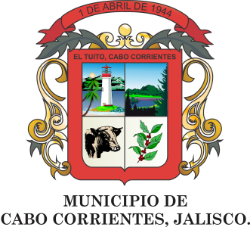 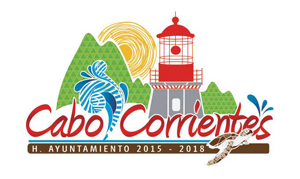 AGENDA PRESIDENCIAL JULIO 2017AGENDA PRESIDENCIAL JULIO 2017AGENDA PRESIDENCIAL JULIO 2017AGENDA PRESIDENCIAL JULIO 2017AGENDA PRESIDENCIAL JULIO 2017AGENDA PRESIDENCIAL JULIO 2017AGENDA PRESIDENCIAL JULIO 2017LUNESMARTESMIERCOLESJUEVESVIERNESSABADODOMINGO1  Taller de capacitación "Fortalecimiento de los ingresos municipales y Ley de disciplina financiera de las entidades federativas y municipios de Banoras"23 Audiencias Ciudadanas4  Reunión en las Oficinas de Vallarta Adventure, Ricardo Farkas, en Puerto Vallarta.Reunión con la Presidenta del Ejido Juntas y Veranos 5 Audiencias Ciudadanas.6 Audiencias Ciudadanas.7 Reunión  "Acciones estratégicas para la interacción de la comunidad y el turismo sustentable", CUC Puerto Vallarta.8910 Audiencias Ciudadanas11 Audiencias Ciudadanas.12  Reunión del Consejo Municipal del Desarrollo Rural13  Reunión con el Secretario de Salud14 Entrega del 40% de la Obras (FONDEREG), en Guadalajara, Jalisco.151617 18 Audiencias Ciudadanas.19 Audiencias Ciudadanas.20 Audiencias Ciudadanas.21 Audiencias Ciudadanas.222324 Audiencias Ciudadanas.25 Audiencias Ciudadanas.26 Audiencias Ciudadanas 27 Audiencias Ciudadanas 28 Audiencias Ciudadanas293031